Уведомлениео проведении общего собрания участников долевой собственности (далее – общее собрание) Общество с ограниченной ответственностью «АгроГард-Липецк» уведомляет Вас о проведении «23» апреля 2024 года общего собрания участников общей долевой собственности на земельный участок с кадастровым номером 48:05:0840101:444, местоположение установлено относительно ориентира, расположенного в границах участка. Почтовый адрес ориентира: Липецкая область, р-н Добровский, с/п Панинский сельсовет. В соответствии с п.п. 1, 2, 3 ст. 14.1 Федерального закона от 24.07.2002 № 101-ФЗ «Об обороте земель сельскохозяйственного назначения» прошу Вас не позднее чем за 40 дней до дня проведения общего собрания, а именно до 15.03.2024 года  известить об этом участников общей долевой собственности  посредством публикации соответствующего извещения в средствах массовой информации,  а именно, ОБУ "Издательский дом "Липецкая газета" и  МАУ «Редакция районной газеты «Знамя Октября», а  также посредством размещения такого извещения на официальном сайте органа местного самоуправления и информационных щитах. Дата и время проведения общего собрания: 23.04.2024 года в 10 часов 00 минут, начало регистрации участников: в 09 часов 00 минут Адрес и место проведения собрания: 399148, Липецкая область, Добровский район, село Панино, ул. Ленина, д. 56 (здание Панинского досугового центра и культуры (сельский клуб).Повестка дня общего собрания:1. Процедурные вопросы: избрание председателя, секретаря собрания, а также членов счетной комиссии. 2. Об условиях договора аренды земельного участка, находящегося в общей долевой собственности заключаемого с ООО «АгроГард-Липецк».3. Избрание  лица, уполномоченного от имени участников долевой собственности без доверенности действовать при согласовании местоположения границ земельных участков, одновременно являющихся границей земельного участка, находящегося в долевой собственности, при обращении с заявлениями о проведении государственного кадастрового учета и (или) государственной регистрации прав на недвижимое имущество в отношении земельного участка, находящегося в долевой собственности, и образуемых из него земельных участков, а также заключать договоры аренды данного земельного участка,  в том числе об объеме и о сроках таких полномочий.Адрес места ознакомления с документами по вопросам, вынесенным на обсуждение общего собрания, и сроки такого ознакомления:со дня опубликования извещения и до дня проведения собрания: г.Липецк, ул. Сергея Литаврина, д. 6А, оф. 209.Время работы: с 08 часов 00 минут до 17 часов 00 минут, в пятницу с 08 часов 00 минут до 16 часов 00 минут, перерыв с 12 часов 00 минут до 13 часов 00 минут, выходные дни – суббота, воскресенье, также праздничные дни.  Не позднее дня опубликования извещения о проведении общего собрания прошу так же разместить данную   информацию на информационных щитах, расположенных на территории муниципального образования.Приложение:Проект извещения о проведения общего собрания участников долевой собственности на земельный участок с кадастровым номером 48:05:0840101:444 – на 1 л. 1экз.Директор Липецкого филиала АО «АгроГард»                          	_________________________ Тома Игорь НиколаевичИЗВЕЩЕНИЕ        Администрация Добровского муниципального округа Липецкой области (Панинский территориальный отдел Администрации Добровского муниципального округа Липецкой области) по предложению Общества с ограниченной ответственностью «АгроГард-Липецк» (лица, использующего находящийся в долевой собственности земельный участок в целях производства сельскохозяйственной продукции), в соответствии со статьей   14.1. Федерального закона от 24.07.2002 года № 101-ФЗ «Об обороте земель сельскохозяйственного назначения» уведомляет о проведении общего собрания участников общей долевой собственности на земельный участок сельскохозяйственного назначения кадастровый номер 48:05:0840101:444, местоположение установлено относительно ориентира, расположенного в границах участка. Почтовый адрес ориентира: Липецкая область, р-н Добровский, с/п Панинский сельсовет с разрешенным использованием для сельскохозяйственного производства в целях принятия решений по следующим вопросам повестки дня:1. Процедурные вопросы: избрание председателя, секретаря собрания, а также членов счетной комиссии. 2. Об условиях договора аренды земельного участка, находящегося в общей долевой собственности заключаемого с ООО «АгроГард-Липецк».3. Избрание лица, уполномоченного от имени участников долевой собственности без доверенности действовать при согласовании местоположения границ земельных участков, одновременно являющихся границей земельного участка, находящегося в долевой собственности, при обращении с заявлениями о проведении государственного кадастрового учета и (или) государственной регистрации прав на недвижимое имущество в отношении земельного участка, находящегося в долевой собственности, и образуемых из него земельных участков, а также заключать договоры аренды данного земельного участка,  в том числе об объеме и о сроках таких полномочий.Адрес и место проведения собрания: 399148, Липецкая область, Добровский район, село Панино, ул. Ленина, д. 56 в здании Муниципального бюджетного учреждения культуры "Панинский досуговый центр культуры" сельского поселения Панинский сельсовет Добровского муниципального района Липецкой области (сельский клуб).Дата и время проведения собрания: 23 апреля 2024 г. в 10.00, начало регистрации участников – в 09.00.На общем собрании могут принять участие в голосовании только лица, представившие документы, удостоверяющие личность и подтверждающие право на земельную долю, а также документы, подтверждающие полномочия представителя участника долевой собственности.Ознакомиться с документами по вопросам, вынесенным на обсуждение общего собрания можно со дня опубликования извещения до дня проведения собрания по адресу: г.Липецк, ул. Сергея Литаврина, д. 6А, оф. 209Время работы: с 08 часов 00 минут до 17 часов 00 минут, пятница с 08 часов 00 минут до 16 часов 00 минут, перерыв с 12 часов 00 минут до 13 часов 00 минут, выходные дни – суббота, воскресенье, также праздничные дни.  Контактные лица: Макаренкова Наталия Владимировна, тел.: 8 904 690 40 71; Лукьянова Елена Ивановна: тел.: 8 905 179 33 79.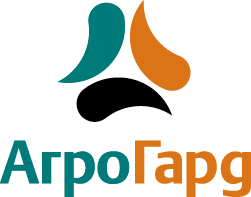 Общество с ограниченной ответственностью «АгроГард-ЛипецкПод управлением АО «АгроГард»398059, Липецкая обл., г. Липецк, ул. Сергея Литаврина, д. 6а, оф.209.ИНН 4826031708 КПП 482601001 ОГРН 1024840847943Тел.: +7(4742)522-102  Е-mail: lipetsk@agrogard.ru«11» марта 2024 г. № б\н Главе администрации Добровского муниципального округа Липецкой областиПопову Анатолию Анатольевичу399140, Липецкая обл., Добровский р-н, с.Доброе, пл. Октябрьская, 9Начальнику Панинского территориального отдела Администрации Добровского муниципального округа Липецкой областиПучкову Геннадию Петровичу399148 Липецкая область, Добровский р-н, с.Панино, ул. Ленина, д56